Chapter 12 Section 2“The Catholic Reformation”Look through the textbook and write statements describing each point below.  Include as much as possible and use the 5 “w’s “as a guide.Effort to reform from withinSpanish inquisitionThe “General” –JesuitsUrsuline OrderCouncil of TrentFightMissionaries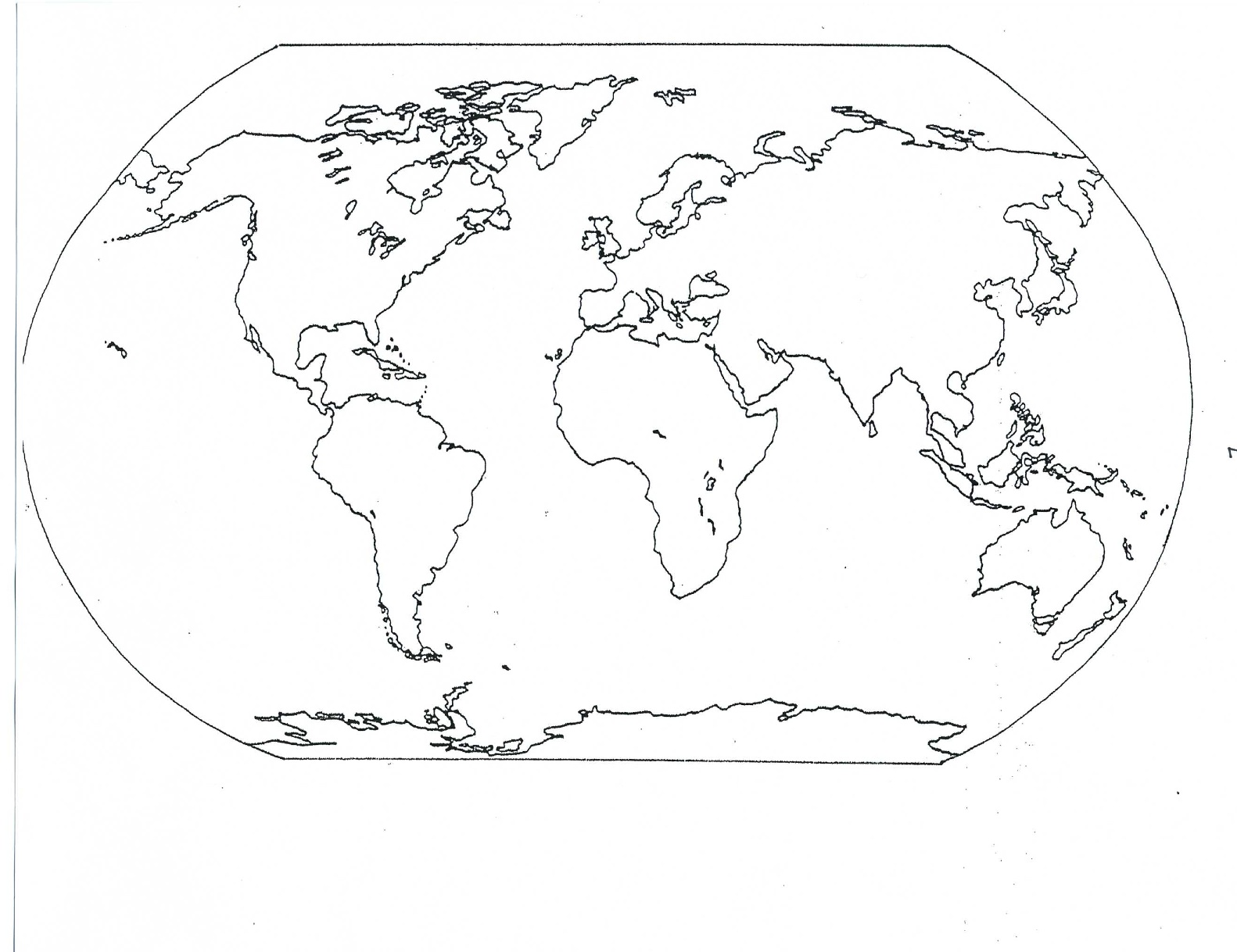 Color down below the routes the French, Portuguese and Spanish took.  For a more detailed map see page 448. (don’t forget about a key and compass rose)